Календарь соревнований на 2023 г.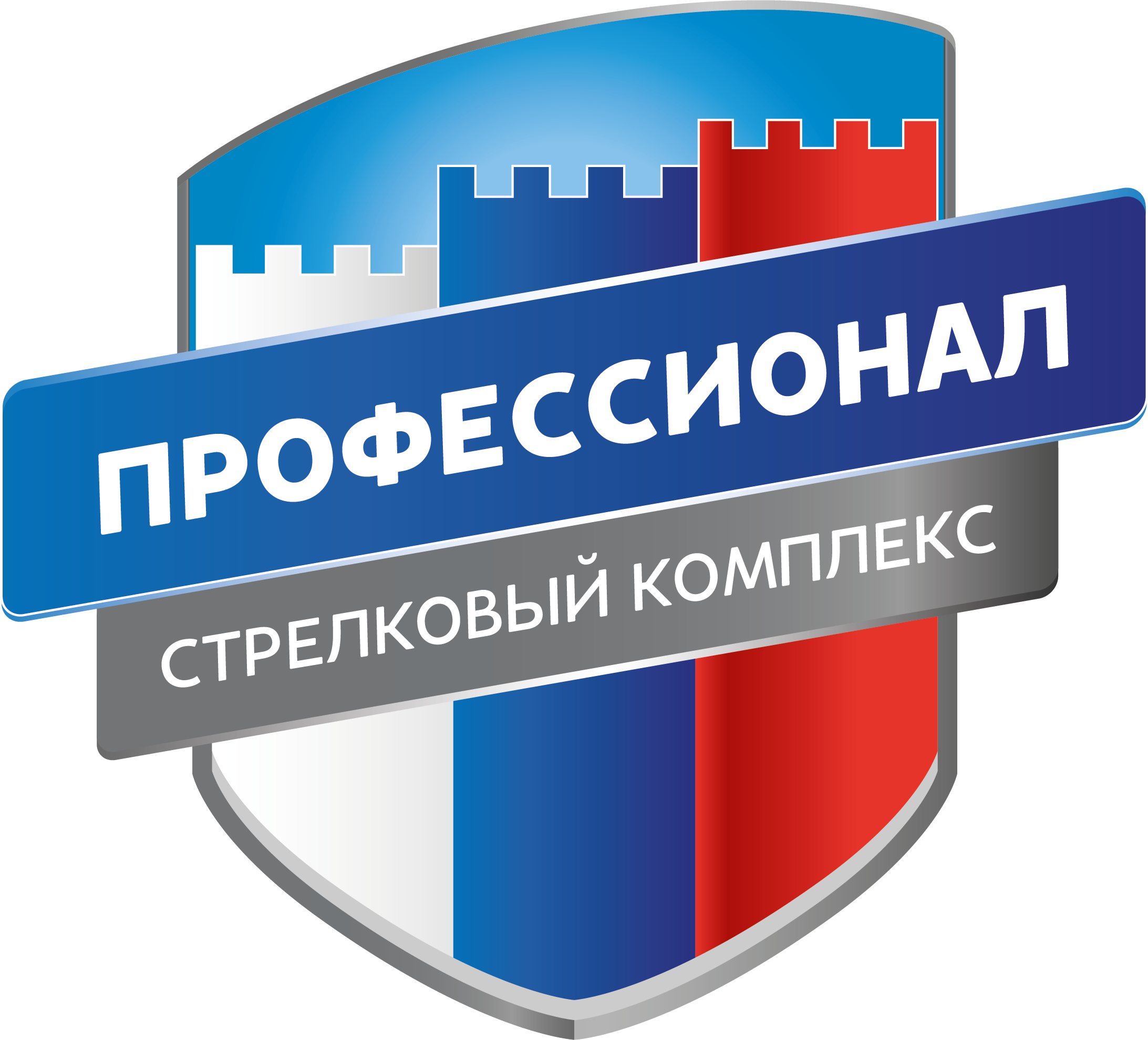 По стендовой стрельбе СК «Профессионал», г. Волгоградп/п №Название соревнованийДисциплинаДата соревнования1I этап Кубка СК «Профессионал»Спортинг-компакт 10014 января 20232II этап Кубка СК «Профессионал»Спортинг-компакт 10028 января 20233III этап Кубка СК «Профессионал»Спортинг-компакт 10018 февраля 20234IV этап Кубка СК «Профессионал»Спортинг-компакт 10018 марта 20235V этап  Кубка СК «Профессионал»Спортинг-компакт 100 Дуплетная стрельба01 апреля 20236Кубок г. ВолгоградаСпортинг-компакт 20015 - 16 апреля 20237Чемпионат России по спортинг-компакту+ PROMASTERSСпортинг-компакт 20004 - 07 мая 20238VI этап  Кубка СК «Профессионал»Спортинг-компакт 100 Дуплетная стрельба27 мая 20239VII этап  Кубка СК «Профессионал»Спортинг-компакт 10008 июля 202310VIII этап  Кубка СК «Профессионал»Спортинг-компакт 100 Дуплетная стрельба05 августа 202311IX этап  Кубка СК «Профессионал»Спорт-трап 10009 сентября 202312PROMASTERSСпортинг-компакт 20030 сентября -                             01 октября 202313Чемпионат г. ВолгоградаСпортинг-компакт 20014 - 15 октября 202314X этап  Кубка СК «Профессионал»Спортинг-компакт 10011 ноября 202315XI этап  Кубка СК «Профессионал»Спортинг-компакт 10002 декабря 2023